Информация:Российский профессиональный союз работников химических отраслей промышленностиТАТАРСТАНСКАЯ РЕСПУБЛИКАНСКАЯ ОРГАНИЗАЦИЯ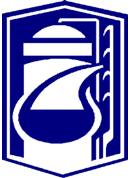 Сәнәгатьнең химия тармагы хезмәткәрләреРоссия һөнәри берлеге ТАТАРСТАН РЕСПУБЛИКАОЕШМАСЫСәнәгатьнең химия тармагы хезмәткәрләреРоссия һөнәри берлеге ТАТАРСТАН РЕСПУБЛИКАОЕШМАСЫ420012, РТ, г. Казань, ул. Муштари, д. 9, тел.: (843) 236-96-95; факс: (843) 236-99-57www.chemprof-rt.ru, chemprof-rt@mail.ru, ОГРН 1021600004326, ИНН 1659003686420012, РТ, г. Казань, ул. Муштари, д. 9, тел.: (843) 236-96-95; факс: (843) 236-99-57www.chemprof-rt.ru, chemprof-rt@mail.ru, ОГРН 1021600004326, ИНН 1659003686420012, РТ, г. Казань, ул. Муштари, д. 9, тел.: (843) 236-96-95; факс: (843) 236-99-57www.chemprof-rt.ru, chemprof-rt@mail.ru, ОГРН 1021600004326, ИНН 1659003686420012, РТ, г. Казань, ул. Муштари, д. 9, тел.: (843) 236-96-95; факс: (843) 236-99-57www.chemprof-rt.ru, chemprof-rt@mail.ru, ОГРН 1021600004326, ИНН 1659003686420012, РТ, г. Казань, ул. Муштари, д. 9, тел.: (843) 236-96-95; факс: (843) 236-99-57www.chemprof-rt.ru, chemprof-rt@mail.ru, ОГРН 1021600004326, ИНН 1659003686XIII ЗАСЕДАНИЕ ПРЕЗИДИУМАТАТАРСТАНСКОГО РЕСПУБЛИКАНСКОГО КОМИТЕТА ПРОФСОЮЗАXIII ЗАСЕДАНИЕ ПРЕЗИДИУМАТАТАРСТАНСКОГО РЕСПУБЛИКАНСКОГО КОМИТЕТА ПРОФСОЮЗАXIII ЗАСЕДАНИЕ ПРЕЗИДИУМАТАТАРСТАНСКОГО РЕСПУБЛИКАНСКОГО КОМИТЕТА ПРОФСОЮЗАXIII ЗАСЕДАНИЕ ПРЕЗИДИУМАТАТАРСТАНСКОГО РЕСПУБЛИКАНСКОГО КОМИТЕТА ПРОФСОЮЗАПОВЕСТКА ДНЯПОВЕСТКА ДНЯПОВЕСТКА ДНЯПОВЕСТКА ДНЯ№ТемаОтветственныйСтр.О работе профсоюзных комитетов ПАО «Казаньоргсинтез», АО «Татхимфармпрепараты по реализации уставных требований в вопросах совершенствования внутрипрофсоюзной работыХусаинов Р.И., специалист по организационной работе3О мероприятиях, посвящённых 7 октября – Всемирному дню действий «За достойный труд!»Хусаинов Р.И., специалист по организационной работе5О проведении VI (открытого) конкурса «КВН химиков» Татарстанской республиканской организации РосхимпрофсоюзаЕфремова Н.В., специалист по организационному и документационному обеспечению управления организацией8О смотре-конкурсе «На лучшую постановку информационной работы в профсоюзных организациях отрасли»Ефремова Н.В., специалист по организационному и документационному обеспечению управления организацией15Об итогах проведения летней XXVII Спартакиады Татарстанской республиканской организации РосхимпрофсоюзаЗапаров М.М., специалист по охране труда16Об утверждении положения о зимней Спартакиаде Татарстанской республиканской организации РосхимпрофсоюзаЗапаров М.М., специалист по охране труда19О проведении IV зимней Спартакиады Татарстанской республиканской организации РосхимпрофсоюзаЗапаров М.М., специалист по охране труда20Об утверждении положения о проведении турнира по мини-футболу среди ветерановЗапаров М.М., специалист по охране труда22О проведении турнира по мини-футболу среди ветерановЗапаров М.М., специалист по охране труда23Об оказании материальной помощи членам профсоюза в связи с Днём МатериГилазетдинова Л.Г., главный бухгалтер24Об оказании материальной помощи членам профсоюза на оздоровление в 2022 годуГилазетдинова Л.Г., главный бухгалтер28Разное-1. О созыве V Заседания Татарстанского республиканского комитета РосхимпрофсоюзаИльин А.Л., Председатель2. Об изменении составов комиссий Татарстанского республиканского комитета РосхимпрофсоюзаЗапаров М.М., специалист по охране труда3. Разное-